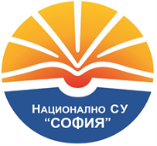 НАЦИОНАЛНО   СРЕДНО   УЧИЛИЩЕ   „СОФИЯ”София 1618, бул.”Монтевидео” 21, тел.+359 879023315, nsou151@abv.bg, web: www.nsousofia.org________________________________________________________________________КласБрой свободни места1 клас122 клас93 клас54 клас135 клас336 клас457 клас78 класпрофил „Предприемачески“0Профил „Изобразително изкуство“39 класпрофил „Природни науки“8Профил „Изобразително изкуство“210 класпрофил „Природни науки“5Профил „Изобразително изкуство“111 класпрофил „Софтуерни и хардуерни науки“4Профил „Изобразително изкуство“612 класпрофил „Хуманитарни науки“11Профил „Икономическо развитие“11